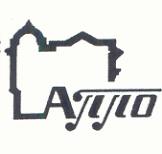 Санкт-Петербургская академияпостдипломного педагогического образованияКафедра культурологического образованияС Е Р Т И Ф И К А ТУ ч а с т н и к а  городского методического семинара-практикумаСовременный подход к преподаванию предмета «Изобразительное искусство» в условиях ФГОС_____________________________________________________(Фамилия)_____________________________________________________(Имя, отчество)_____________________________________________________(Должность)_____________________________________________________(ОУ)18 апреля 2019 годаЗаведующий кафедрой культурологическогообразования СПб АППО                                              Е.Н. Коробкова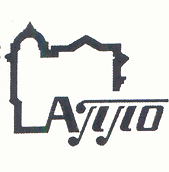 Санкт-Петербургская академияпостдипломного педагогического образованияКафедра культурологического образованияГБОУ лицей № 369 Красносельского района Санкт-ПетербургаГородской методический семинар-практикумСовременный подход к преподаванию предмета «Изобразительное искусство» в условиях ФГОСдля педагогов дополнительного образования, учителей изобразительного искусства, начальной школы18 апреля 2019 года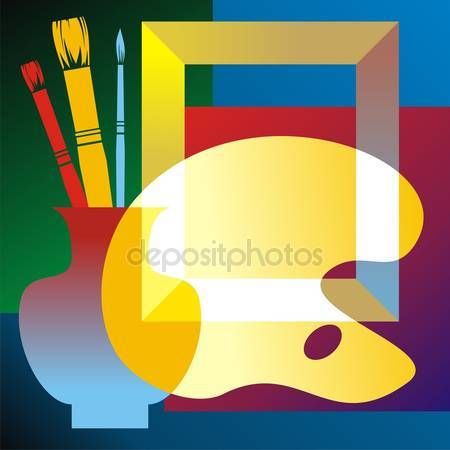 Санкт-ПетербургПрограмма семинара18 апреля 10.00 – 15.00ГБОУ лицей № 369 Красносельского района (Адрес: улица Маршала Захарова, д. 52) 9.45-9.55 Регистрация участников семинара-практикума (чайная пауза)10.00 Открытие семинара          Визитная карточка образовательного учреждения ГБОУ лицея № 369 (каб. № 204)           Тхостов Константин Эдуардович, директор лицея № 369.10.05 Изобразительное искусство в системе школьного образования: проблемы и перспективы (каб. № 204)         Галина Алексеевна Марина, старший преподаватель кафедры    культурологического образования СПб АППО, учитель ГБОУ СОШ № 553 Фрунзенского района10.10 Возможности интеграции урочной и внеурочной деятельности в преподавании изобразительного искусства в школе           (каб.№ 209)       Фэузия Шакировна Файзуллина, учитель, педагог дополнительного образования ГБОУ СОШ № 390 Красносельского района10.15 Использование игровых технологий на уроках изобразительного искусства (каб. № 209)         Владимир Владимирович Сомов, учитель изобразительного искусства ГБОУ СОШ № 385 Красносельского района10.20 Представление деятельности образовательного учрежденияНетрадиционная система оценивания. Опыт ГБОУ лицея № 369 (каб. № 209)         Наталья Леонидовна Короленко, зам. директора по учебной работе ГБОУ лицея № 369 Красносельского района11.20 Открытый урок во 2 классе на тему: «Чудеса архитектуры» (каб. № 107)         Анна Игоревна Прошичева, учитель изобразительного   искусства, педагог дополнительного образования  ГБОУ лицея  № 369 Красносельского района12.10 Внеурочное занятие на тему: «Традиции и инновации в преподавании декоративно-прикладного искусства. Роспись дымковской игрушки» (каб. № 107)         Елена Ивановна Соколова, учитель изобразительного искусства, педагог дополнительного образования ГБОУ лицея № 369 Красносельского района          Мастер-классы для педагогов:10.30 Использование новых художественных материалов, как мотивация к изобразительному творчеству. Живопись на воде (каб. № 309)                  Маргарита Николаевна Тилинина, учитель изобразительного искусства, педагог дополнительного образования ГБОУ лицея № 369 Красносельского района13.00 Приемы работы на рисовой бумаге. Живопись (каб. № 309)                    Марина Викторовна Семенова, учитель изобразительного искусства, педагог дополнительного образования ГБОУ гимназии № 278  Адмиралтейского района13.30 Пейзаж на наждачной бумаге: возможности нетрадиционной техники рисования (каб. № 107)         Виктория Юрьевна Зяблова, учитель изобразительного искусства, педагог дополнительного образования ГБОУ СОШ № 258  Колпинского района14.00 Подведение итогов семинара-практикума (каб. № 204)(Чайная пауза)Галина Алексеевна Марина, старший преподаватель кафедры    культурологического образования СПб АППО.